ABOUT THE PROGRAM OF STUDYBarbering focuses on the skills and knowledge needed for individuals interested in careers within the barbering industry. Course content provides students with the opportunity to acquire fundamental skills in barbering theory while applying technical skills related to safety, principles of hair, nail structure, and scalp care. Students may acquire hours transferable to a postsecondary institution for completion of hourly requirements needed to sit for the Tennessee Cosmetology and Barber Examiners examination. 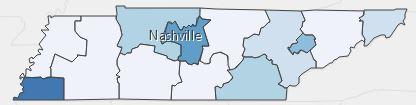 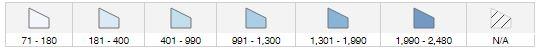 POSTSECONDARY OPTIONSFor more college and career planning resources, visit http://collegefortn.org.Have you registered for the Tennessee Promise?  Seniors enrolled in this program have the chance to attend a two-year program at a Tennessee College of Applied Technology (TCAT), community college, or some two-year university programs for free!  To learn more, please see your school counselor or visit http://www.tennesseepromise.gov. 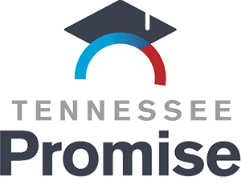 Barbering Related Occupations with the Most Annual Average Openings in Tennessee (2014-2024)Students in this program of study will be eligible to join SkillsUSA. In addition to school events, students will be able to compete at the regional, state, and national levels. Through SkillsUSA, students not only learn about cosmetology knowledge and skills, but also professionalism, leadership, and workplace skills. Walk away from your high school career with experience in competing, networking, applying course content, and more!  See your advisor to learn more about SkillsUSA or visit http://tnskillsusa.com/.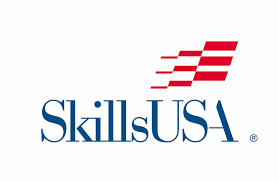 SchoolDegree ProgramMemphis TCATBarbering Nashville TCATAesthetics  Chattanooga TCATManicuristOccupationsTotal Percent ChangeTotal Annual Avg. OpeningsHairdressers, Hairstylists, and Cosmetologists17.40%415Manicurists and Pedicurists21.30%25Skincare Specialists38.60%45Source: TN Dept of Labor & Workforce Dev, Div Emp Sec, R&S
Downloaded: 01/17/2018 10:00 AMSource: TN Dept of Labor & Workforce Dev, Div Emp Sec, R&S
Downloaded: 01/17/2018 10:00 AMSource: TN Dept of Labor & Workforce Dev, Div Emp Sec, R&S
Downloaded: 01/17/2018 10:00 AM